Women in Leadership Programme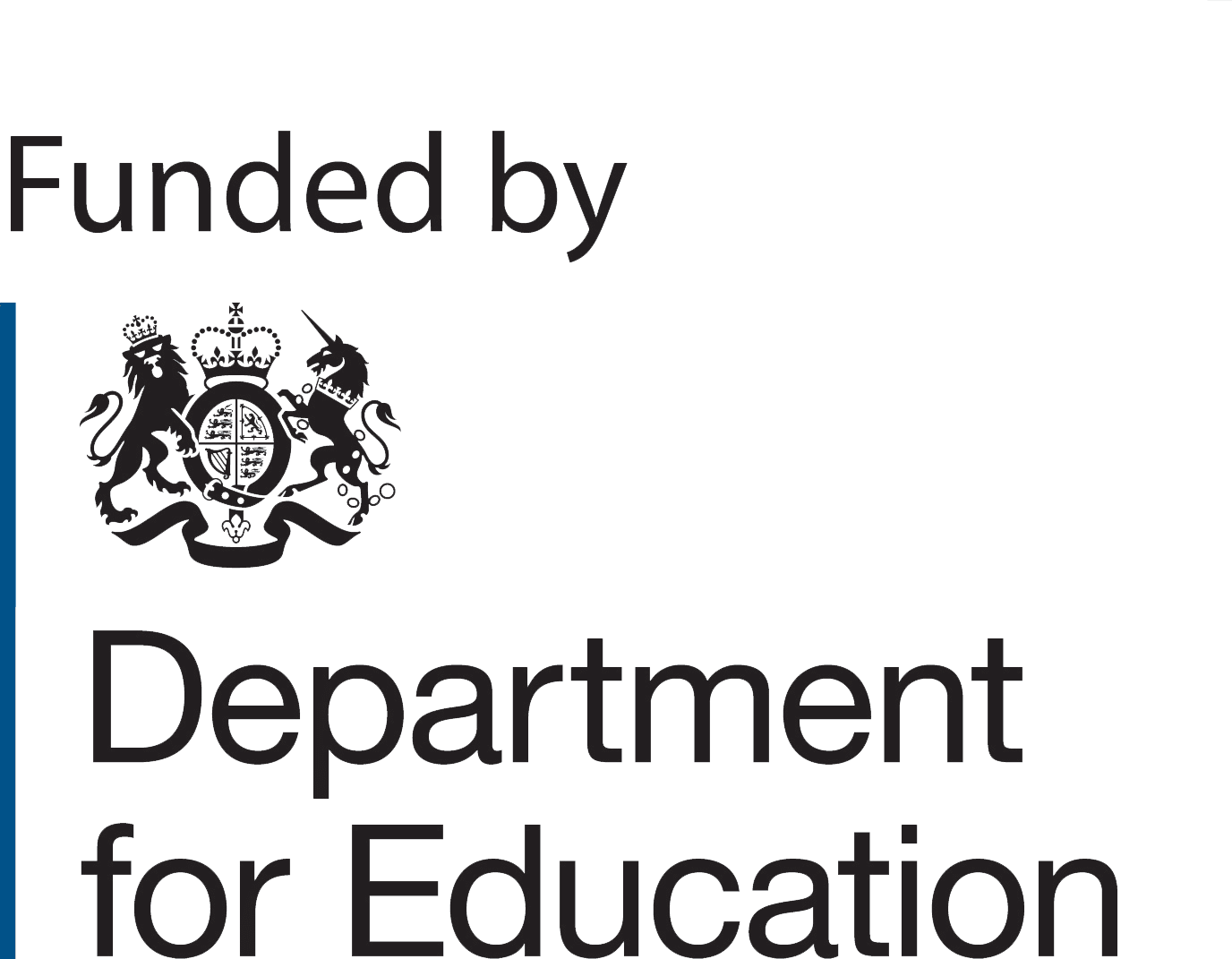 Application Form 2018-2019Information for applicants:The West Country Teaching School Alliance has secured funding through the Leadership Equality and Diversity Fund to support women in the South West progress with their careers. Through providing access to high quality leadership programmes and professional one-to-one coaching we aim to equip women with practical strategies and the positive psychology required to apply for and secure promotion to middle or senior leadership posts. Whilst funding for the course is free schools will need to release participants and fund cover. Please therefore ensure that your school are in support of your application before applying.Email completed application forms to the following address: admin@wctsa.org. Please clearly mark your email ‘WIL Application’. The closing date for applications is Friday 26 October 2018If you have any questions or would like more information, please contact Sara Jacobs on: (01884) 842908.PART A: PERSONAL DETAILS (BLOCK CAPITALS PLEASE)PART C: REASONS FOR APPLYINGPART D: HEADTEACHER ENDORSEMENTIn order for your application to be considered you will need to have your application endorsed by your Headteacher. Please ask your Headteacher to complete the section below. Headteacher detailsPlease sign to confirm that you support this application and agree to the applicant being released from school to attend the training sessions.Signed: ___________________________________________    Date ___________________Email completed application forms to the following address: admin@wctsa.org. Please clearly mark your email ‘WIL Application’. The closing date for applications is Friday 26 October 2018If you have any questions or would like more information, please contact Sara Jacobs on: (01884) 842908.Surname:Forename:Preferred title:Date of Birth:Current address (please include postcode)Preferred contact number:Email address:PART B: PRESENT (OR MOST RECENT) EMPLOYERPART B: PRESENT (OR MOST RECENT) EMPLOYERName and address of employerCurrent positionStart date:If part-time please give hours per weekWhich programme are you applying for:Which programme are you applying for:Effective Middle LeadershipEffective Senior LeadershipHow do you feel you would benefit from taking part in the leadership programme? (Max 250 words)How do you feel you would benefit from taking part in the leadership programme? (Max 250 words)Readiness for promotion:Readiness for promotion:Are you currently applying for promotion?Yes /NoIf ‘yes’ what types of posts are you applying for?If ‘no’ please give brief reasons for why you are not currently applying for promotionNameConfirmation of roleSchool/ Academy nameEmail addressHow long have you known the applicant?